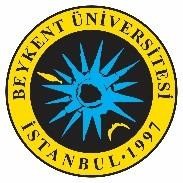 BEYKENT ÜNİVERSİTESİSATIN ALMA MÜDÜRLÜĞÜZEYİLNAME          Beykent Üniversitesi Personel ve Öğrenci Taşımacılığı Hizmet Alımı için yayınlanmış olan 02.11.2021 Tarihli 2022/0002 Nolu İhale Teknik Şartnamesinde, İdari Şartnamesinde, Sözleşme Tasarısında ve Birim Fiyat Cetvelin de yer alan aşağıdaki kriter aşağıdaki şekilde değiştirilmiştir. Eski Madde: Birim Fiyat Cetveli 10. Sırada ve 11. Sırada Yer Alan Beylikdüzü – Hadımköy Öğrenci Ring Sayısı 1 SeferAyazağa – İTÜ Maslak Metro Öğrenci Ring 1 SeferYeni Madde: Birim Fiyat Cetveli 10. Sırada ve 11. Sırada Yer AlanBeylikdüzü – Hadımköy Öğrenci Ring Sayısı 12.500 SeferAyazağa – İTÜ Maslak Metro Öğrenci Ring   10.000 Sefer